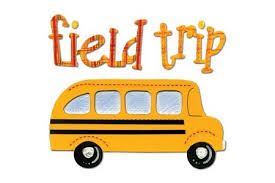 Harrisburg/Indian Echo Caverns Thursday, March 5, 2020Please arrive to Glen Acres by 7:45. We will leave at 8:00a.m. Bring a disposable lunch – NO GLASSBring a bag to carry your lunchBring a jacket or sweatshirt for CavernNO ELECTRONICSNo money should be brought on the field trip. Have arrangements to be picked up at Glen Acres at 4:00pmHarrisburg/Indian Echo Caverns Thursday, March 5, 2020Please arrive to Glen Acres by 7:45. We will leave at 8:00a.m. Bring a disposable lunch – NO GLASSBring a bag to carry your lunchBring a jacket or sweatshirt for CavernNO ELECTRONICSNo money should be brought on the field trip. Have arrangements to be picked up at Glen Acres at 4:00pm